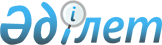 Об оказании в 2011 году социальной помощи на приобретение топлива специалистам государственных организаций здравоохранения, социального обеспечения, образования, культуры и спорта, проживающим и работающим в сельской местности на территории Каратальского района
					
			Утративший силу
			
			
		
					Решение маслихата Каратальского района Алматинской области от 10 ноября 2011 года N 57-260. Зарегистрировано Управлением юстиции Каратальского района Департамента юстиции Алматинской области 24 ноября 2011 года N 2-12-182. Утратило силу - Решением маслихата Каратальского района Алматинской области от 17 октября 2012 года N 12-52      Сноска. Утратило силу - Решением маслихата Каратальского района Алматинской области от 17.10.2012 N 12-52      Примечание РЦПИ:

      В тексте сохранена авторская орфография и пунктуация.       

В соответствии с подпунктом 15) пунктом 1 статьи 6 Закона Республики Казахстан от 23 января 2001 года "О местном государственном управлении и самоуправлении в Республике Казахстан" и пункта 5 статьи 18 Закона Республики Казахстан от 08 июля 2005 года "О государственном регулировании развития агропромышленного комплекса и сельских территорий" Каратальский районный маслихат РЕШИЛ:

       

1. Оказать социальную помощь на приобретение топлива специалистам государственных организаций здравоохранения, социального обеспечения, образования, культуры и спорта в размере 5 месячных расчетных показателей, за счет предусмотренных бюджетных средств на 2011 год.

       

2. Решение маслихата Каратальского района от 21 сентября 2010 года N 39-189 "Об оказании социальной помощи для приобретения топлива специалистам государственных организаций здравоохранения, социального обеспечения, образования, культуры и спорта, проживающим и работающим в сельской местности на 2010 год" (зарегистрировано в Управлении юстиции Каратальского района в государственном Реестре нормативно-правовых актов 5 октября 2010 за N 2-12-160, опубликованное в газете "Каратал" от 08 октября 2010 года N 42) считать как утратившим силу.

       

3. Контроль за исполнением настоящего решения возложить на постоянную комиссию районного маслихата по вопросам строительства жилищно-коммунального хозяйства, транспорта и связи, бытового обслуживания, торговли, общественного питания, социально-культурного обслуживания населения, законности, правопорядка, обеспечения прав, свобод и защиты интересов населения (председатель комиссии Тапенов Рысхан Аманжолович).

       

4. Настоящее решение вступает в силу с момента государственной регистрации в органах юстиции и вводится в действие по истечении десяти календарных дней после дня его первого официального опубликования.      Председатель сессии:                       Ю. Мальгин      Секретарь маслихата:                       С. Даркенбаева      СОГЛАСОВАНО:      ГУ "Отдел занятости и социальных 

      программ Каратальского района":             Амандосов Серик Жапарович

      10 ноября 2011 года      ГУ "Финансовый отдел

      Каратальского района":                     Мадибеков Бакберген Баймуханбетович

      10 ноября 2011 года
					© 2012. РГП на ПХВ «Институт законодательства и правовой информации Республики Казахстан» Министерства юстиции Республики Казахстан
				